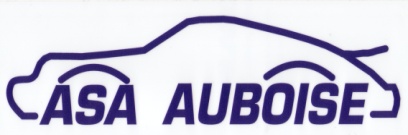 	BP 60286         10008 TROYES CEDEX      montagnecompetition@gmail.com      Tel Dany : 06.25.08.89.75DOCUMENT A REMPLIRA REMETTRE AUX VÉRIFICATIONS ADMINISTRATIVESJe soussigné :NOM : ………………………………………………………………………………..PRENOM : ……………………………………………………………………………Conducteur engagé au Rallye DIENVILLE AUTO CARTOAtteste sur l’Honneur être en possession de :		PASS SANITAIRE		TEST PCR ou ANTIGENIQUE de moins de 48H		CERTIFICAT MEDICAL attestant que vous avez été affecté 		par la COVID 19 depuis moins de 6 moisAinsi que toutes les personnes de plus de 17 ans qui vous accompagnent ci-dessous nommées :Nom – Prénom – Type de PASS à préciser :…………………………………………………………………………………………..…………………………………………………………………………………………..…………………………………………………………………………………………..…………………………………………………………………………………………..…………………………………………………………………………………………..…………………………………………………………………………………………..…………………………………………………………………………………………..…………………………………………………………………………………………..…………………………………………………………………………………………..…………………………………………………………………………………………..…………………………………………………………………………………………..…………………………………………………………………………………………..…………………………………………………………………………………………..…………………………………………………………………………………………..…………………………………………………………………………………………..Date et Signature :